Location Recce
Please produce a location recce for EVERY location used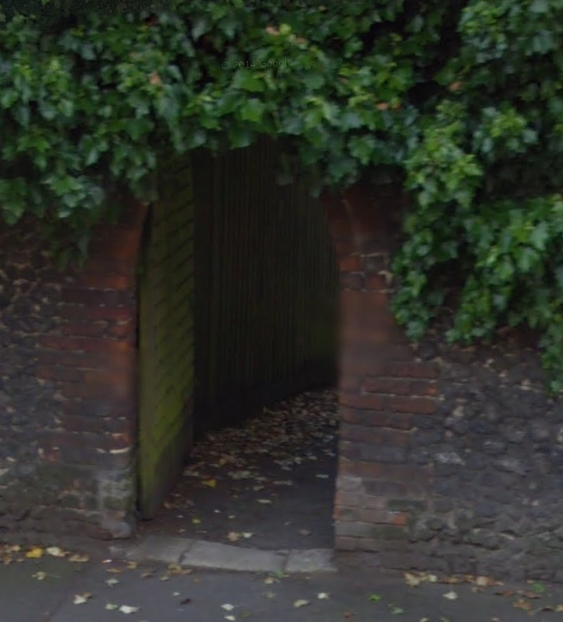 Lighting Information:Well-lit during the daySolutions: Sound Information:Near a generator & busy roadSolutions:
Audio would have to be done in postPower InformationN/ASolutions:HazardsBusy roadSolutions:Keep clear of the road